„Asystent osobisty osoby z niepełnosprawnością” 2025 - rozpoznanie potrzeb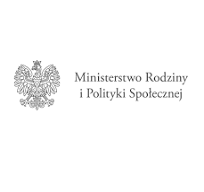 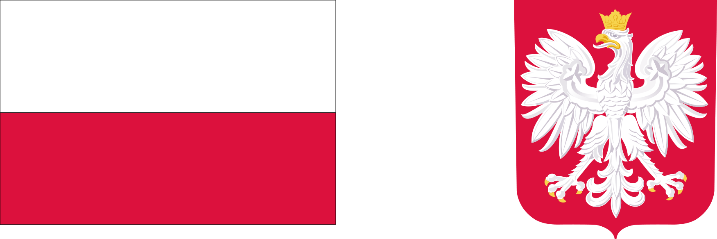 Gmina Duszniki planuje w 2025 roku przystąpić do realizacji Programu „Asystent osobisty osoby z niepełnosprawnością” - dla Jednostek Samorządu Terytorialnego – edycja 2025 finansowanego ze środków Funduszu Solidarnościowego.Z uwagi na powyższe, osoby zainteresowane uzyskaniem takiego wsparcia proszone są o telefoniczne zgłoszenie chęci uczestnictwa w Programie  do Gminnego Ośrodka Pomocy Społecznej w Dusznikach pod numerem telefonu (61) 29 256 522 (osoba do kontaktu: Marzena Piotrowska) w terminie do 16.08.2024r.Ostateczne zakwalifikowanie do Programu uzależnione jest od spełnienia założeń określonych w Programie „Asystent osobisty osoby z niepełnosprawnością” dla Jednostek Samorządu Terytorialnego - edycja 2025.Liczba osób zakwalifikowanych do udziału w ww. Programie zależna będzie od wysokości środków finansowych przyznanych w ramach Programu.Celem programu jest wprowadzenie usług asystencji osobistej jako formy ogólnodostępnego wsparcia w wykonywaniu codziennych czynności oraz funkcjonowaniu w życiu społecznym. Usługi asystenckie mogą uzupełnić usługi opiekuńcze, nie mogą ich jednak zastępować.Adresatami programu są:dzieci od ukończenia 2. roku życia do ukończenia 16. roku życia posiadające orzeczenie o niepełnosprawności łącznie ze wskazaniami w pkt 7 i 8 w orzeczeniu o niepełnosprawności - konieczności stałej lub długotrwałej opieki lub pomocy innej osoby w związku ze znacznie ograniczoną możliwością samodzielnej egzystencji oraz konieczności stałego współudziału na co dzień opiekuna dziecka w procesie jego leczenia, rehabilitacji i edukacjiosoby z niepełnosprawnościami posiadające orzeczenie:o znacznym stopniu niepełnosprawności alboo umiarkowanym stopniu niepełnosprawności, albotraktowane na równi z orzeczeniami wymienionymi w lit. a i b, zgodnie z art. 5 i art. 62 ustawy z dnia 27 sierpnia 1997 r. o rehabilitacji zawodowej i społecznej oraz zatrudnianiu osób niepełnosprawnych.